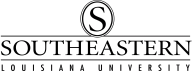 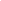 Department of Teaching and LearningCollege of Education	Candidate’s Field-Based Experience Information (CFBEI)*	Information to be documented in PASS-PORTPart I: To be completed by the teacher candidate.Name:	__________________________   Course #: ___________   Instructor: ______________					School/Site: ___________________________   Parish/District: ___________________________							Teacher’s Name: __________________   Teacher’s Email:_____________________ Grade:___Date:__________________Time in:_________Time out:__________ /  Teacher’s Initial ______Date:__________________Time in:_________Time out:__________ /  Teacher’s Initial ______Date:__________________Time in:_________Time out:__________ /  Teacher’s Initial ______Date:__________________Time in:_________Time out:__________ /  Teacher’s Initial ______Date:__________________Time in:_________Time out:__________ /  Teacher’s Initial ______Total Time in Field:_____hours______minutes 	Level 1(Observation/Participation):	  Level 2 (Direct Teaching/Tutoring):	  	    One-on-one: ___		         	  One-on-one:  ___		       	      Small Group: ___ 	                    	  Small Group: ___				Large Group: ___ 		         	  Large Group: ___	Part II: Information from Classroom Information Form B (FBECI):  Indicate the number of students participating in the classroom activity or being observed.Breakdown of participants: Please indicate a numerical value for each.Total Number of Students:_______	Males:________	Females:___________Total Number of Students with Exceptionalities:______________Indicate the number of students participating in the activity._____Autism		_____Deaf/Blind	_____ ESL	_____Developmental Delay_____Gifted                _____Hearing Impairment		_____Emotional Disturbance_____Infant and Toddlers with Disabilities			_____Mental Disability_____Other Health Impairment (may include ADD)		_____Multiple Disabilities_____Specific Learning Disability				_____Orthopedic Impairment_____Speech/Language Impairment				_____Talented_____Traumatic Brain Injury					_____Visual Impairment_____Temporary Disability (i.e., broken arm or leg, etc.)	_____Limited ProficiencyGrade Levels: Select the grade(s) of the participants:_____Early Intervention (Birth to 3)		_____Pre-K		_____Kindergarten_____1st		_____2nd		_____3rd			_____4th	_____4.5		_____5th		_____6th			_____7th_____8th		_____8.5		_____9th			_____10th	_____11th		_____12th									Ethnicity: Please indicate the number of students for each ethnicity within the class. _____American Indian or Alaskan Native		_____Hispanic		_____Asian or Pacific Islander			_____Not Reported_____Black, Non-Hispanic				_____White, Non- Hispanic_____Foreign/Non-Resident Alien	Part III: To be completed by the candidate and signed by the classroom teacher.  The classroom teacher will sign after each DIFFERENT field experience occurs.Subject Observed/Taught: Indicate time spent in each subjectArt/Music			______hrs.	______min.Business			______hrs.	______min.Foreign Languages		______hrs.	______min.Health/PE			______hrs.	______min.Language Arts			______hrs.	______min.Mathematics			______hrs.	______min.Science			______hrs.	______min.Social Studies			______hrs.	______min.Special Education		______hrs.	______min.Other				______hrs.	______min.Specify:______________________________________TOTAL			______hrs.	______min.________________________	____________    	____________________________Teacher’s Signature			Date			Candidate’s Signature			Reflection of Learning:  A reflection (four to five sentences) is required for entry into PASS-PORT.		NOTE:  To be completed by the candidate and data entered in PASS-PORT